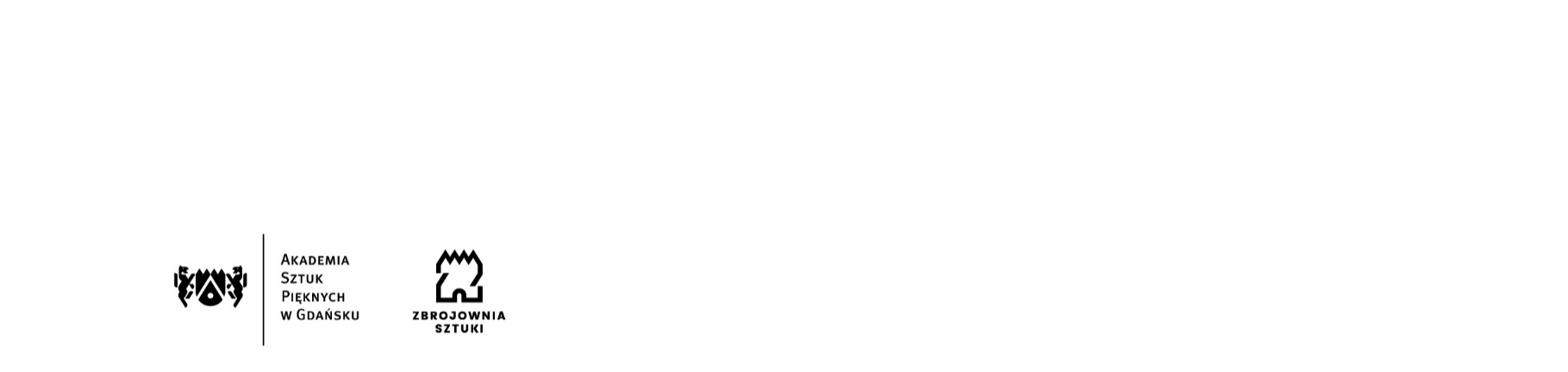 Gdańsk, dnia 27.02.2023r.Znak sprawy:  ZK-213/32/2022Informacja o unieważnieniu postępowaniaDotyczy: zamówienia publicznego prowadzonego w trybie podstawowym pn.: „Budowa systemu indywidualnego sterowania temperaturą pomieszczeń w obiekcie Akademii Sztuk Pięknych w Gdańsku przy ul. Targ Węglowy 6”Zamawiający – Akademia Sztuk Pięknych z siedzibą przy ul. Targ Węglowy 6 w Gdańsku na podstawie art. 253 ust. 2 ustawy z dnia 11 września 2019r. Prawo zamówień publicznych ((tekst jednolity Dz. U. z 2022r. poz. 1710) przedstawia informację:.Oferty odrzucone: Oferta wykonawcy: Integra BMS Łukasz Wojterski REGON 220391970 Ulica: Gronostajowa 4, Gdańsk 80-175Podstawa Prawna: Zamawiający na podstawie art. 226 ust. 1 pkt 3 oraz art. 226 ust. 1 pkt 6 odrzuca ofertę Wykonawcy.Podstawa Faktyczna: Wykonawca nie podpisał Załącznika stanowiącego Formularz Ofertowy, jest to też jedyny dokument złożony w postępowaniu. Unieważnienie: Podstawa Faktyczna: wszystkie oferty złożone w postępowaniu przekraczają kwotę jaką Zamawiający przeznaczył na realizację zamówienia. Zamawiający nie ma możliwości zwiększenia kwoty przeznaczonej na finansowanie zamówienia do kwoty najkorzystniejszej oferty. Podstawa Prawna: art. 255 pkt 3.Wybór oferty najkorzystniejszej: nie dotyczy